SHARDUL 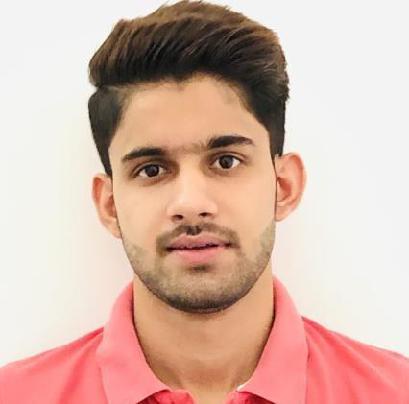 ContactPersonal Contact	: shardal-399810@2freemail.com  / shardal-399810@gulfjobseeker.com Mobile: 0504973598Reference: Mr. Anup P Bhatia, HR Consultant, Gulfjobseeker.com Video CV: View and download my CV Free on Gulfjobseeker.comDOB:19 Aug 1999LanguagesEnglishHindiSummaryA Creative 2D Animator with relevant skills in Visual Effects.Skill HighlightsComplex problem solverObjectiveFocused vision & perception to meet the bolder challenges of this era of competence, competitive & comparability.RequestDear Sir/Ma'am,Please find my resume attached herewith for your kind consideration and appraisal.I have done B.SC.-Animation( 2D & 3D) with visual effects and Graphics from Sharda University, Greater Noida( India).Looking forward to your prompt and positive response from yourdignified end.With Best Regards!Yours' Sincerely(Shardul)ExperienceWorked in an IT company based in India as an EXECUTIVE in 2D ANIMATION.EducationBachelor of Science: Animation –Graphics(3D Animation & Visual Effects) from Sharda University, Greater Noida, UP.ProjectCreative designmanagementInnovativeStrong decisionService-focusedmaker